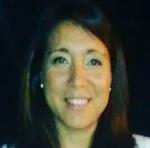 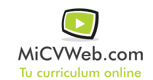 Experiencia ProfesionalExperiencia Profesional Centro del conocimiento Sapem 3/2016-4/2018-- Selecciona -- ((Seleccionar)) Secretaria administrativa , agendas , recepcionistas cobranzaHabilidades y CapacidadesHabilidades y CapacidadesHabilidades y CapacidadesHabilidad 1Habilidad 2Habilidad 3Habilidad 4Habilidad 5Habilidad 6FormaciónFormaciónBachiller en ciencias Naturales 7/2008Cursando: Licenciado. Humanidades Universidad en ciencias naturales. Posadas misionesFormación ComplementariaFormación ComplementariaIdiomasIdiomasInformáticaInformáticaInformación adicionalhttp://escalantelidiahaydee.MiCVweb.com